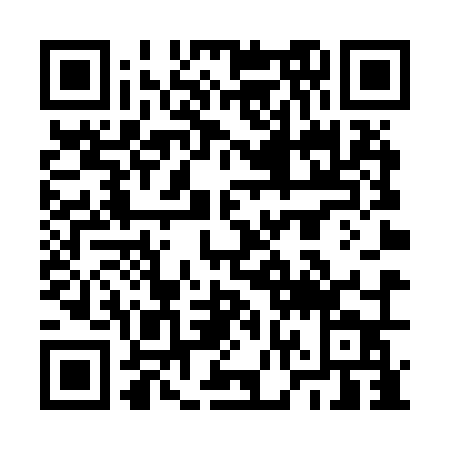 Prayer times for Faubourg de Tournai, BelgiumWed 1 May 2024 - Fri 31 May 2024High Latitude Method: Angle Based RulePrayer Calculation Method: Muslim World LeagueAsar Calculation Method: ShafiPrayer times provided by https://www.salahtimes.comDateDayFajrSunriseDhuhrAsrMaghribIsha1Wed3:556:191:425:449:0611:202Thu3:526:171:425:459:0811:233Fri3:486:151:425:459:0911:254Sat3:456:131:425:469:1111:285Sun3:416:121:425:479:1211:316Mon3:386:101:425:479:1411:347Tue3:356:081:415:489:1511:378Wed3:316:071:415:489:1711:419Thu3:276:051:415:499:1911:4410Fri3:266:031:415:509:2011:4711Sat3:266:021:415:509:2211:4912Sun3:256:001:415:519:2311:5013Mon3:255:591:415:519:2411:5014Tue3:245:571:415:529:2611:5115Wed3:235:561:415:529:2711:5116Thu3:235:551:415:539:2911:5217Fri3:225:531:415:549:3011:5318Sat3:225:521:415:549:3211:5319Sun3:215:511:415:559:3311:5420Mon3:215:491:425:559:3411:5521Tue3:205:481:425:569:3611:5522Wed3:205:471:425:569:3711:5623Thu3:205:461:425:579:3811:5624Fri3:195:451:425:579:4011:5725Sat3:195:441:425:589:4111:5826Sun3:185:431:425:589:4211:5827Mon3:185:421:425:599:4311:5928Tue3:185:411:425:599:4411:5929Wed3:185:401:426:009:4612:0030Thu3:175:391:436:009:4712:0031Fri3:175:381:436:019:4812:01